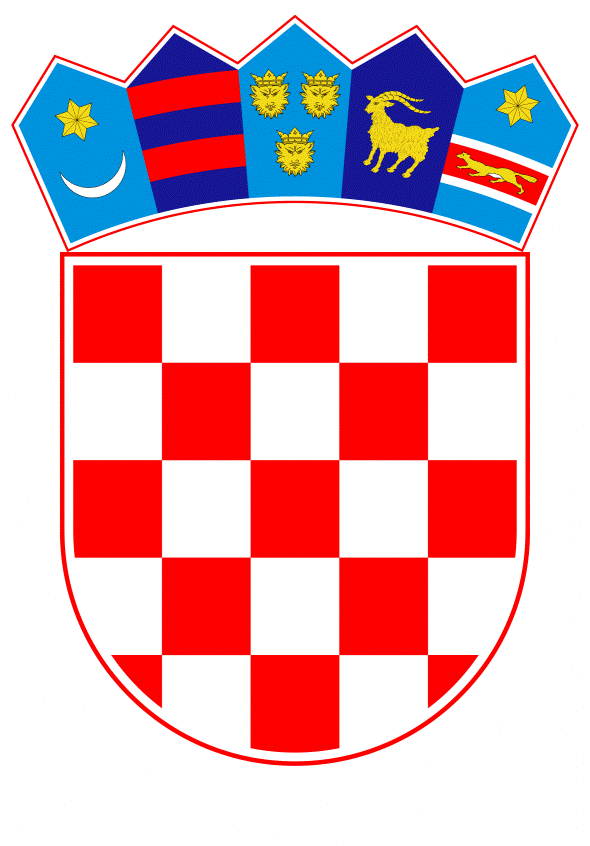 VLADA REPUBLIKE HRVATSKE	Zagreb, 15. lipnja 2023.PREDLAGATELJ:	Ministarstvo poljoprivredePREDMET:	Nacrt prijedloga uredbe o objavi Protokola o izmjeni Sporazuma od 3. travnja 2001. o osnivanju Međunarodne organizacije za vinogradarstvo i vinarstvo u vezi s premještajem sjedištaBanski dvori | Trg Sv. Marka 2 | 10000 Zagreb | tel. 01 4569 222 | vlada.gov.hrNa temelju članka 30. stavka 1. Zakona o sklapanju i izvršavanju međunarodnih ugovora („Narodne novine“, broj 28/96.), a u vezi s člankom 9. Sporazuma o osnivanju Međunarodne organizacije za vinogradarstvo i vinarstvo („Narodne novine - Međunarodni ugovori“, broj 11/03.), Vlada Republike Hrvatske je na sjednici održanoj _____________ donijelaU R E D B Uo objavi Protokola o izmjeni Sporazuma od 3. travnja 2001. o osnivanju Međunarodne organizacije za vinogradarstvo i vinarstvo u vezi s premještajem sjedištaČlanak 1.Objavljuje se Protokol o izmjeni Sporazuma od 3. travnja 2001. o osnivanju Međunarodne organizacije za vinogradarstvo i vinarstvo u vezi s premještajem sjedišta, koji je Opća skupština Međunarodne organizacije za vinogradarstvo i vinarstvo usvojila u Dijonu 21. svibnja 2022., u izvorniku na engleskom, francuskom i španjolskom jeziku.Članak 2.Tekst Protokola iz članka 1. ove Uredbe, u izvorniku na engleskom jeziku i u prijevodu na hrvatski jezik, glasi:Protokol o izmjeni Sporazuma od 3. travnja 2001. o osnivanju Međunarodne organizacije za vinogradarstvo i vinarstvo u vezi s premještajem sjedištaOpća skupština od 21. svibnja 2022.,s obzirom na svoju odluku od 25. listopada 2021. o premještaju sjedišta OIV-a u Dijon (Francuska),s obzirom na članak 3.6 Sporazuma od 3. travnja 2001. kojim se uspostavlja OIV (u daljnjem tekstu „Sporazum”),s obzirom na postupak izmjena i dopuna predviđen u članku 9.1. Sporazuma,usvaja konsenzusom, sljedeći Protokol o izmjeni:Članak 1.Članak 3.6. Sporazuma mijenja se kako slijedi:„Sjedište organizacije je u Dijonu (Francuska).“Članak 2.Ovaj Protokol stupa na snagu trideset dana nakon polaganja isprave o prihvatu, odobrenju, ratifikaciji ili pristupu dvije trećine plus jedne članice Organizacije.Vlada Francuske Republike depozitar je ovog Protokola, čije su tri verzije na francuskom, španjolskom i engleskom jeziku jednako vjerodostojne. Protocol to amend the Agreement of 3 April 2001 establishing the International Organisation of Vine and Wine in relation to the transfer of the headquartersThe General Assembly of 21 May 2022,Considering its decision on 25 October 2021 concerning the transfer of the headquarters of the OIV to Dijon (France),In view of Article 3.6 of the Agreement of 3 April 2001 establishing the OIV (hereinafter “the Agreement”),In view of the amendment procedure provided for in Article 9.1 of the Agreement,Adopts, by consensus, the following Protocol of Amendment:Article 1Article 3.6 of the Agreement is amended as follows:“The headquarters of the Organisation shall be in Dijon (France).”Article 2This Protocol shall enter into force thirty days after the deposit of the instrument of acceptance, approval, ratification or accession, representing two thirds plus one of the members of the Organisation.The Government of the French Republic is the depositary of this Protocol, the three versions of which in the French, Spanish and English languages are equally authentic.Članak 3.Provedba Protokola iz članka 1. ove Uredbe u djelokrugu je tijela državne uprave nadležnog za poslove poljoprivrede.Članak 4.Na dan stupanja na snagu ove Uredbe, Protokol iz članka 1. ove Uredbe nije na snazi u odnosu na Republiku Hrvatsku te će se podaci o njegovu stupanju na snagu objaviti sukladno odredbi članka 30. stavka 3. Zakona o sklapanju i izvršavanju međunarodnih ugovora. Članak 5.Ova Uredba stupa na snagu osmoga dana od dana objave u „Narodnim novinama“.Klasa: Urbroj: Zagreb, ____________________Predsjednik
mr. sc. Andrej PlenkovićObrazloženjeMeđunarodna organizacija za vinogradarstvo i vinarstvo (OIV) međudržavna je organizacija osnovana 1924. godine u Parizu koja radi na zaštiti podrijetla vina, čistoći i autentičnosti vina, na promicanju zakonodavstva, ujednačavanju analitičkih metoda, zaštiti potrošača, prikuplja i proučava podatke o korisnom djelovanju vina na ljudski organizam, bavi se analizom proizvodnih troškova po pitanju vinove loze i njenih proizvoda i ispituje mogućnosti njihovog smanjivanja. Trenutno broji 49 zemalja članica, koje raspolažu s preko 95% ukupne svjetske vinogradarske proizvodnje i potrošnje. Vlada Republike Hrvatske je u lipnju 2000. donijela Uredbu o pristupanju Sporazumu o osnivanju Međunarodnog ureda za lozu i vino (Narodne novine - Međunarodni ugovori, 10/2000.) te je na osnovu istoga pokrenuta procedura koja je dovela do punopravnog članstva RH u OIV-u (Odlukom 81. Opće skupštine OIV-a održane u Adelaidu 17. listopada 2001.). Radi unapređenja rada u ovoj organizacije pokrenuta je izmjena predmetnog Međunarodnog sporazuma te je Vlada Republike Hrvatske u lipnju 2003. godine donijela Uredbu o pristupanju Sporazumu o osnivanju Međunarodne organizacije za vinogradarstvo i vinarstvo (Narodne novine - Međunarodni ugovori ,11/2003., u daljnjem tekstu: Sporazum) koji je stupio na snagu u odnosu na Republike Hrvatsku, 1. siječnja 2004. godine (Narodne novine - Međunarodni ugovori“, 01/04.). Prema novom Sporazumu Međunarodni ured za lozu i vino pretvorio se u Međunarodnu organizaciju za vinogradarstvo i vinarstvo. Nadležno tijelo za sudjelovanje u radu OIV-a je Ministarstvo poljoprivrede koje aktivno sudjeluje na sastancima tijela OIV-a: Općoj skupštini i Izvršnom odboru, a rješenjem Ministarstva poljoprivrede imenovani stručnjaci fakulteta i znanstvenih institucija povezanih s vinogradsko – vinarskim sektorom prate rad stručnih tijela i radnih skupina. OIV donosi relevantne rezolucije koje služe kao temelj za propise iz vinarstva i vinogradarstva zemalja članica pa tako i zemalja članica Europske unije. Iz tog razloga u okviru Vijeća EU postoji i Radna skupina za vino i alkohol na kojoj se pojedine rezolucije razmatraju prije njihovog usvajanja i primjene u europsko zakonodavstvo. Ovu Radnu skupinu također prati Ministarstvo poljoprivrede.Izmjene Sporazuma se predlažu sukladno članku 9. Sporazuma, a koji regulira izmjene, dopune i reviziju istoga. Navedene izmjene se odnose samo na dio premještaja sjedišta Organizacije iz Pariza u Dijon. Razlog premještaja je racionalizacija troškova radi nemogućnosti francuske Vlade da i dalje financira sjedište u Parizu te se sukladno tome i pristupilo razmatranju pitanja izmjene članka 3. stavku 6. Sporazuma, odnosno pitanje premještaja sjedišta iz Pariza u Dijon. Kao zamjensku mogućnost, francuska Vlada je predložila premještaj sjedišta OIV-a u Hotel Bouchu u Dijonu. Trošak premještaja, prilagodbe objekta kao i daljnjeg korištenja sjedišta će biti isključivo iz sredstava državnog proračuna Francuske Republike. Da nije došlo do premještaja, bitno bi porasli troškovi članarina za sve države članice. Stoga, nakon konzultacija s državama zemalja članica OIV-a, Opća skupština je na svom izvanrednom zasjedanju održanom u Dijonu 21. svibnja 2022. usvojila konsenzusom poseban instrument, tj. Protokol o izmjeni Sporazuma od 3. travnja 2001. o osnivanju Međunarodne organizacije za vinogradarstvo i vinarstvo u vezi s premještajem sjedišta. Navedeni tekst je dostavljen depozitaru od strane glavnog direktora Međunarodne organizacije za vinogradarstvo i vinarstvo, a depozitar (Ministarstvo za Europu i vanjske poslove Francuske Republike, djelujući u ime vlade Francuske Republike) ga je, svojom notom od 17. srpnja 2022., dostavio strankama Sporazuma, u skladu s člankom 9. stavkom 1. Sporazuma, navedeni Protokol podliježe unutarnjim postupcima prihvata, odobrenja i ratifikacije, utvrđenim unutarnjim zakonodavstvima članica te će instrument, u skladu s člankom 2. Protokola stupiti na snagu kod depozitara trideset dana nakon polaganja isprava o prihvatu, odobrenju,  ratifikaciji ili pristupu od strane dvije trećine plus jedna članica Organizacije.Slijedom navedenog, s ciljem stvaranja potrebnih formalno – pravnih uvjeta koji su pretpostavka kako bi Republika Hrvatska mogla položiti kod depozitara odgovarajuću ispravu (isprava o prihvatu), kojom izražava konačni pristanak u skladu s odredbama Protokola, predlaže se Vladi Republike Hrvatske donošenje Uredbe o objavi Protokola.  